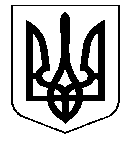 УКРАЇНАНОСІВСЬКА  МІСЬКА  РАДАНОСІВСЬКОГО  РАЙОНУ  ЧЕРНІГІВСЬКОЇ  ОБЛАСТІВИКОНАВЧИЙ  КОМІТЕТР І Ш Е Н Н Я31  жовтня 2019 року	м. Носівка	№ 305Про надання дозволу на проведення реконструкціїорендованого майна
	Відповідно до  статті 29 Закону України «Про місцеве самоврядування в Україні», Положення про оренду майна, що належить до комунальної власності  територіальної громади Носівської міської ради, затвердженого рішенням міської ради від 10 березня 2017 року, враховуючи клопотання  Головного управління  Пенсійного фонду України в Чернігівській області від 18 жовтня 2019 року, виконавчий комітет міської ради   в и р і ш и в:         1. Погодити надання дозволу  Головному управлінню  Пенсійного фонду України в Чернігівській області на проведення реконструкції орендованого майна, що перебуває  в строковому платному користуванні, згідно Договору оренди № 85-17/51 від   07 липня 2017 року та знаходиться за адресою:                           м. Носівка, вул. Центральна,6.  2. Подати проект рішення з даного питання на розгляд постійних комісій та  міської ради.          3. Контроль за виконанням даного рішення покласти на заступника міського голови з питань житлово-комунального господарства О.Сичова.Міський  голова                                                                  В.ІГНАТЧЕНКО